   ReferenceProvided upon request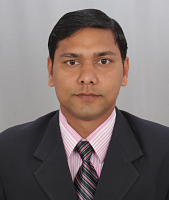 